4.18. So leben Kinder in Asien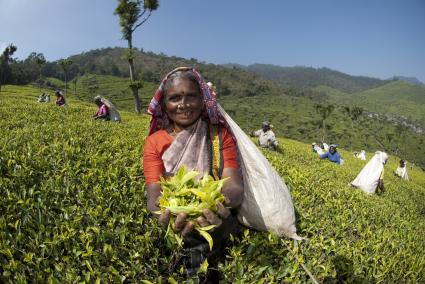 Teepflückerin in Indien für Trans Fair Tee © Tran Fair e.V., C. Nusch Pfarrbriefservice.de